Manual ProsedurRegistrasi Mahasiswa lama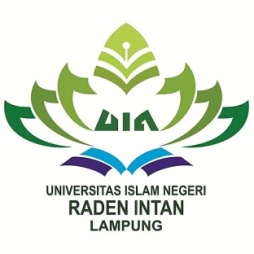 PROGRAM  DOKTORPROGRAM STUDI MANAJEMEN PENDIDIKAN ISLAMUNIVERSITAS ISLAM NEGERI RADEN INTANLAMPUNG2017Manual ProsedurPengajuan Aktif Kembali StudiProgram DoktorProgram Studi Manajeman Pendidikan IslamUniversitas Islam Negeri Raden IntanLampung KATA PENGANTARManual Prosedur Registrasi Mahasiswa Lama ini dipakai sebagai panduan bagi Mahasiswa Lama dalam meningkatkan efisiensi dan efektivitas Registrasi Akademik Mahasiswa Lama di Program Doktor Program Studi Manajemen Pendidikan Islam Universitas Islam Negeri Raden Intan Lampung.Lampung, 13 September 2017Direktur Program Pascasarjana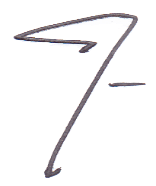 Prof. Dr. H. Idham Kholid, M.AgNIP. 196010201988031005Daftar IsiHalaman Judul	1Lembar Pengesahan	2Kata Pengantar	3Daftar Isi	4Tujuan	5Referensi	5Dokumen	5Pihak yang terkait	5Garis Besar Prosedur	5Diagram Alur	6Lampiran	8TujuanManual prosedur Registrasi Mahasiswa Lama ini disusun sebagai pedoman tentang prosedur registrasi bagi Mahasiwa Lama di Program Doktor Program Studi Manajemen Pendidikan Islam Universitas Islam Negeri Raden Intan LampungReferensiKalender Akademik Program PascasarjanaBuku Pedoman Pendidikan Program Pascasarjana.Ruang LingkupDimulai dari proses pembayaran SPP oleh Mahasiswa Lama di Bank sampai dengan tercetaknya “Hot Stamp” di kartu mahasiswa sebagai bukti daftar ulang per-semester.Pihak yang Terkait 	BankPanitia Registrasi Mahasiswa di Program Pascasarjana UIN RIL Dosen Penasehat AkademikBagian Akademik di Program Pascasarjana UIN RILMahasiswa program studi Manajemen Pendidikan IslamGaris Besar ProsedurMahasiswa melakukan pembayaran SPP di Bank yang ditunjuk oleh universitas.Mahasiswa menerima slip tanda pembayaran SPP kemudian dapat langsung membuka Sistem Informasi Akademik (SIAKAD) untuk melihat/mencetak Kartu Hasil Studi (KHS), Jadwal Kuliah, dan melakukan pemrograman mata kuliah yang akan ditempuh (mengisi Kartu Rencana Studi (KRS) secara online), serta apabila diperlukan dapat berkonsultasi dengan dosen Penasehat Akademik (PA).Mahasiswa mencetak KHS dan KRS yang diprogram dari SIAKAD dan meminta tanda tangan Dosen PA.Mahasiswa menyerahkan salinan KHS dan KRS ke Dosen PA, dan akademik.Mahasiswa datang ke Program Pasczsarjana dengan menyerahkan Kartu Tanda Mahasiwa (KTM) untuk di hot stamp, KRS semester selanjutnya, KHS semester sebelumnya yang telah ditanda tangani oleh Dosen PA dan menyerahkan foto copy slip pembayaran SPP serta mengisi blangko isian biodata.Mahasiswa menerima KTM barcode yang telah diberi tanda “Hot Stamp”.DIAGRAM ALIRLAMPIRANForm.01.KRS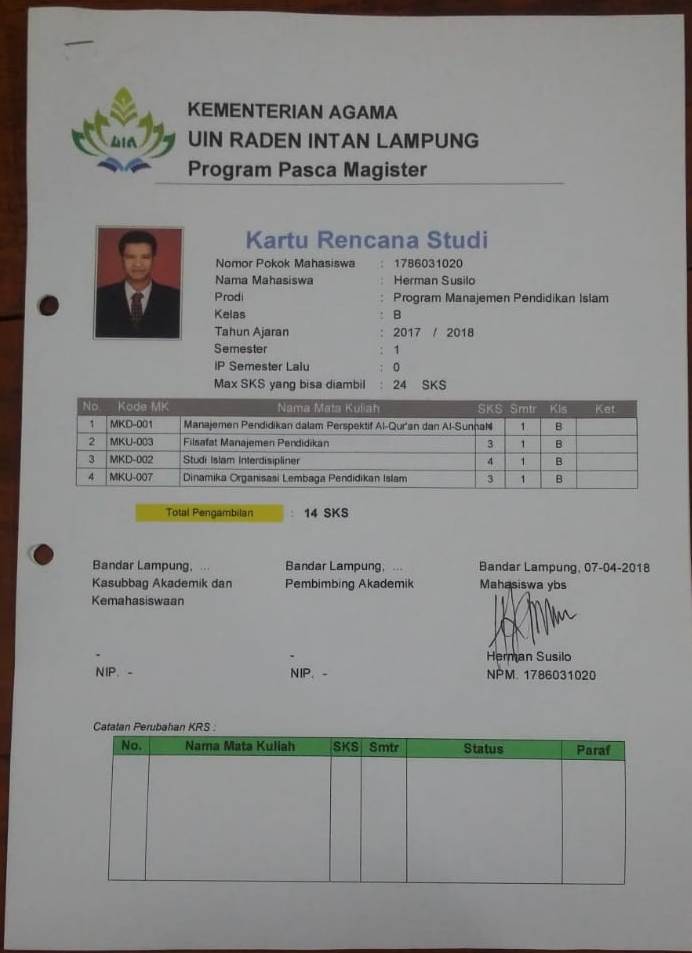 LAMPIRANForm.02.KHSLAMPIRANForm.03.SLIP PEMBAYARAN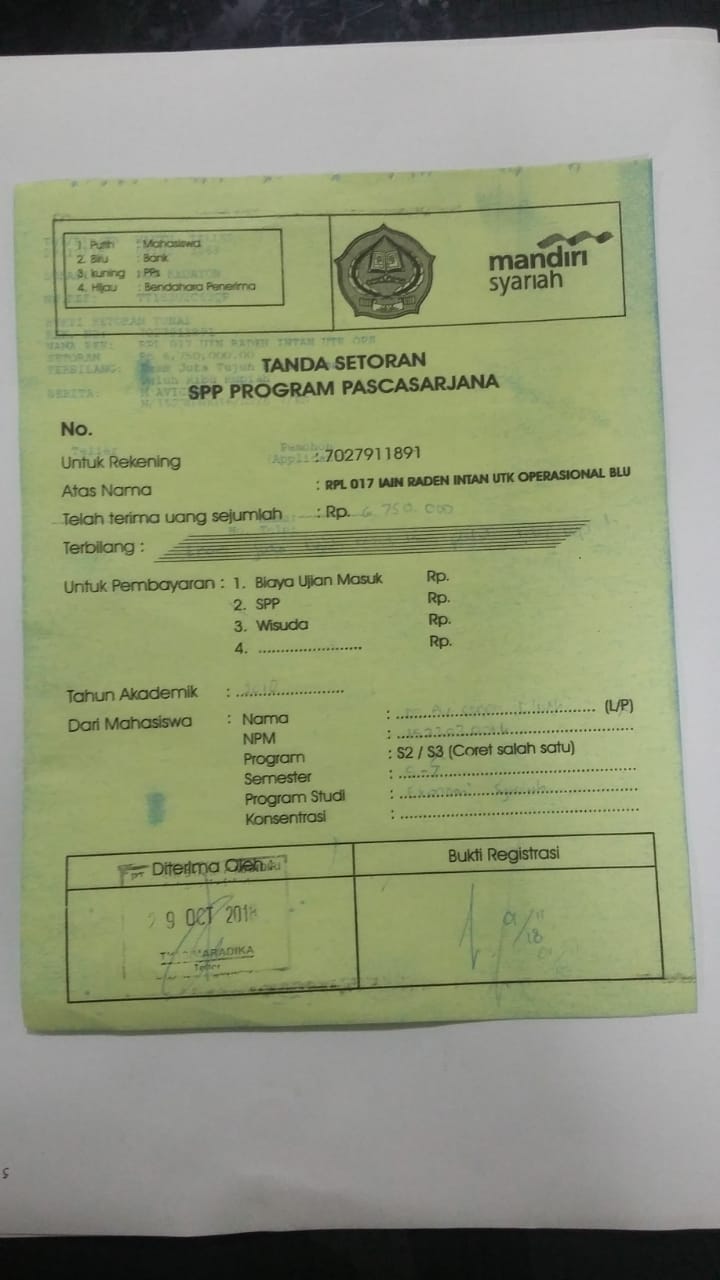 LAMPIRANForm.04.ISIAN.BIODATABIODATA MAHASISWA PASCASARJANA PROGRAM STUDI MANAJEMEN PENDIDIKAN ISLAMDATA MAHASISWA PASCASARJANA Nama Lengkap Mahasiswa 	: 	Nomor Induk Mahasiswa 	: 	Tempat/Tanggal Lahir	: 	Jenis Kelamin	: 	Agama	: 	Warga Negara	: 	Status Pernikahan	: 	Alamat Asal (Lengkap) 	: 	Termasuk RT dan RW, Propinsi : 	Kode Pos, Tlp, Rumah dan HP	: 	Email	: 	DATA KELUARGANama Ayah	: 	Nama Ibu	: 	Pendidikan/Pekerjaan Ayah	: 	Pendidikan/Pekerjaan Ibu	: 	RIWAYAT PENDIDIKAN S1Tahun Masuk Perguruan Tinggi	: 			Tahun Lulus :	……………………… 		IPK	:Nomor Ijazah	:			Tanggal Ijazah	:Gelar Akademik S1	:Universitas	:Jurusan/Peminatan S1	:Dosen Pembimbing Skripsi	: 	Lampung,MahasiswaKode Dokumen:Revisi:PertamaTanggal:13 September 2017Diajukan oleh:Kaprodi Manajemen Pendidikan Islam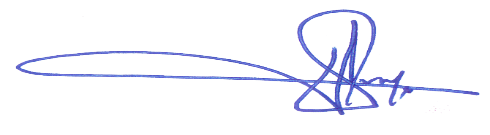 Dr. Siti Fatimah, M.PdDikendalikan oleh: Lembaga  Penjaminan MutuDisetujui oleh:Direktur Program Pascasarjana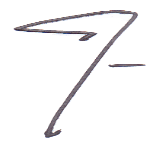 Prof. Dr. H. Idham Kholid, M.Ag